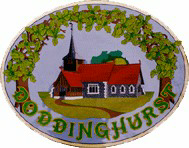 DODDINGHURST PARISH COUNCILGRANT APPLICATION FORMDoddinghurst Parish Council supports local community work and wishes to help, support and promote local groups, projects and activities.  Funding is available to help groups working for the benefit of Doddinghurst residents.SECTION 1 – ABOUT THE APPLICANT1Name of Applicant/Organisation2Applicant’s contact detailsNameAddressTel. No.Email3Summary of Aims & Objectives of Applicant/Organisation4What is the nature of your organisation?  If you are a Registered Charity please give registration number5Is the Organisation non-profit making?6. Number of members in the OrganisationNumber of members resident in Doddinghurst7Have you previously applied to the Parish Council for grant funding?  If so give details.SECTION 2 – THE PROJECT8Purpose for which the grant is requiredPlease give full details, including how your organisation will benefit9How will Doddinghurst residents benefit?10Project timelinePREVIOUS APPLICATIONS11Give details of all grant applications made by your organisation to Doddinghurst Parish Council, whether successful or not.FUNDING REQUIREMENT (To show how much is self-funded)12Total cost of project.  Please attach a budget breakdown for this cost13Amount of grant requested14Have you applied to other sources for funding?  If so which ones?CONTACT DETAILS15Name of person making this application16Address for correspondenceInc. tel  & email17DECLARATIONI confirm that I am authorised to make this application on behalf of the organisation above.  I certify that the information provided is correct.I undertake on behalf of the organisation that any financial assistance offered will only be used for the purpose for which it was granted and will be returned to the Parish Council if it is not required for that purpose.DECLARATIONI confirm that I am authorised to make this application on behalf of the organisation above.  I certify that the information provided is correct.I undertake on behalf of the organisation that any financial assistance offered will only be used for the purpose for which it was granted and will be returned to the Parish Council if it is not required for that purpose.SignedDateNameCapacity in which signed18If your application is successful, please indicate the organisation to which payment should be madeBank account and sort code for BACS paymentOrganisation nameAccount No:Sort Code:19Please return the application form with supporting documents to:The Parish ClerkDoddinghurst Parish CouncilAdj. Village HallChurch LaneDoddinghurst CM15 0NJEmail:  clerk@doddinghurst-pc.gov.uk Please return the application form with supporting documents to:The Parish ClerkDoddinghurst Parish CouncilAdj. Village HallChurch LaneDoddinghurst CM15 0NJEmail:  clerk@doddinghurst-pc.gov.uk 